PL zo SJ   Dišt. vzdelávanie do 22.3.- 26.3.2021  Meno___________________  B  b                   P p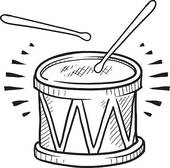 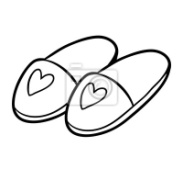 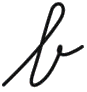 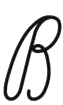 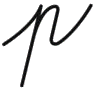 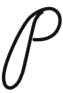      2. Pomenuj      obrázok  a    napíš     prvú     slabiku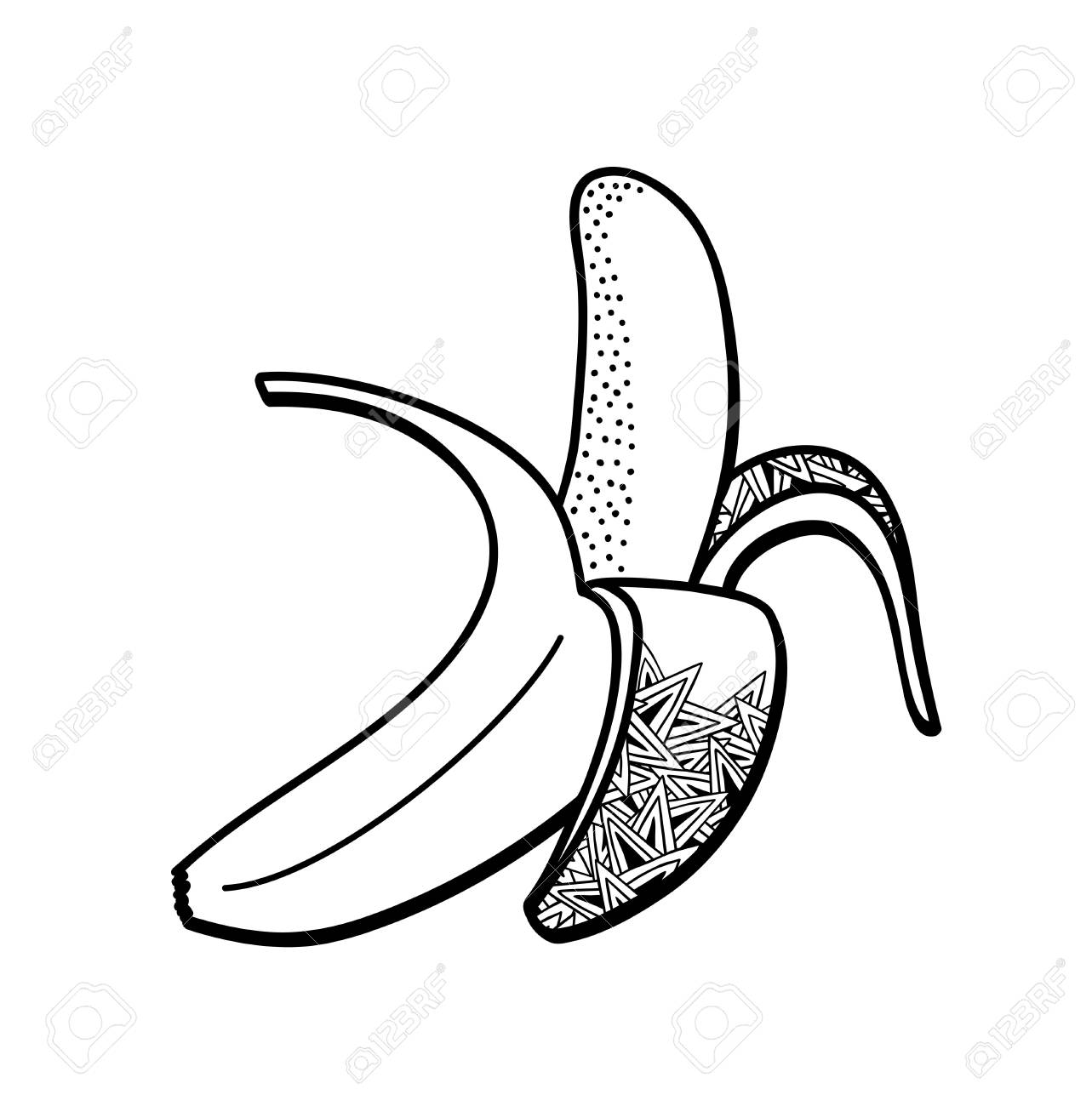 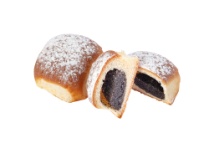 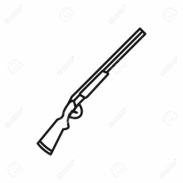 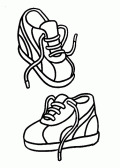 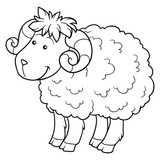 __________      _________     __________   _________    ________    _________   ________Prečítaj   vetu   a  prepíš!Alica   býva     v byte. ______________________________________________.Maco   je   na  polici.   _____________________________________________ .Laco   je   lenivý.      ______________________________________________ .Na    ulici   je   blato.  _____________________________________________ .Na  povale    je   bubon.  ___________________________________________ .Len   Pavol   a   Biba   nepijú. _______________________________________.